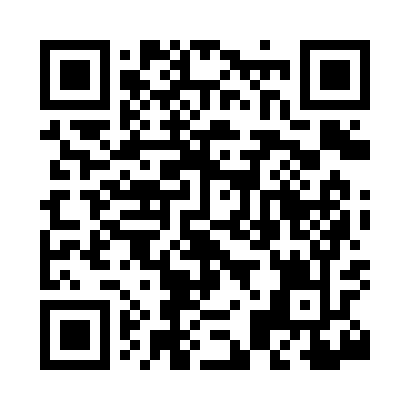 Prayer times for Huzzah, Missouri, USAMon 1 Jul 2024 - Wed 31 Jul 2024High Latitude Method: Angle Based RulePrayer Calculation Method: Islamic Society of North AmericaAsar Calculation Method: ShafiPrayer times provided by https://www.salahtimes.comDateDayFajrSunriseDhuhrAsrMaghribIsha1Mon4:155:461:095:038:3110:022Tue4:155:471:095:038:3110:023Wed4:165:471:095:038:3110:024Thu4:175:481:095:038:3010:015Fri4:185:481:095:038:3010:016Sat4:185:491:105:038:3010:007Sun4:195:501:105:038:3010:008Mon4:205:501:105:038:299:599Tue4:215:511:105:038:299:5910Wed4:225:511:105:048:299:5811Thu4:225:521:105:048:289:5812Fri4:235:531:105:048:289:5713Sat4:245:531:115:048:279:5614Sun4:255:541:115:048:279:5515Mon4:265:551:115:048:269:5516Tue4:275:561:115:048:269:5417Wed4:285:561:115:048:259:5318Thu4:295:571:115:048:249:5219Fri4:305:581:115:038:249:5120Sat4:315:591:115:038:239:5021Sun4:325:591:115:038:229:4922Mon4:346:001:115:038:229:4823Tue4:356:011:115:038:219:4724Wed4:366:021:115:038:209:4625Thu4:376:031:115:038:199:4526Fri4:386:031:115:038:199:4427Sat4:396:041:115:028:189:4328Sun4:406:051:115:028:179:4129Mon4:416:061:115:028:169:4030Tue4:436:071:115:028:159:3931Wed4:446:081:115:018:149:38